Sunday, May 4, 2014Sunday, May 4, 2014Monday, May 5, 2014Monday, May 5, 2014Tuesday, May 6, 2014Tuesday, May 6, 2014Wednesday, May 7, 2014Wednesday, May 7, 2014Thursday, May 8, 2014Thursday, May 8, 2014Friday, May 9, 2014Friday, May 9, 2014Saturday, May 10, 2014Saturday, May 10, 20146:00AMSofia the First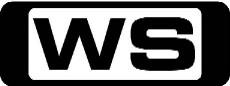 GThe Amulet Of AvalorSofia loses the power to understand her animal friends when her magical amulet goes missing. 6:30AMJake And The Never Land Pirates 'CC'GCubby's Mixed-Up Map!/ Jake's Cool New MateyJake leads his team, including Izzy, Cubby and their parrot lookout, Skully aboard their amazing ship, Bucky, sailing from their Pirate Island hideout on a lost treasure hunt throughout Never Land. 7:00AMWeekend Sunrise 'CC'Wake up to a better breakfast with Andrew O'Keefe and Monique Wright for all the latest news, sport and weather. 10:00AMAFL Game Day 'CC'PGCameron Ling, Jude Bolton and Leigh Montagna join host Hamish McLachlan for a lively and entertaining look at all the weekend's games and the big news and issues in the world of AFL. 11:30AMGuys With KidsPGThe Bathroom IncidentGary enlists Emily's help after complaining to Marny about their messy apartment. Chris and Nick have a situation on their hands when Freddie and Ernie lock themselves in the bathroom. Starring ANTHONY ANDERSON, JESSE BRADFORD, ZACH CREGGER, TEMPESTT BLEDSOE, ERINN HAYES, JAMIE-LYNN SIGLER, BRIAN POSEHN, MARLEIK WALKER II, BRIAN MGANGA and HERVE CLERMONT.12:00PMProgram T.B.A. **1:30PMFooty Flashbacks 'CC'PGBrendon Gale ProfileRichmond champion and Channel 7 commentator Matthew Richardson interviews former star Tigers ruckman and now CEO Brendon Gale on his celebrated 244-game career in the yellow and black. 3:00PM2014 AFL Premiership Season 'CC'Rnd 7: Geelong v RichmondThe Cats have won the last nine on the trot against the Tigers and 16 of the last 17. Damien Hardwick will be desperate for his charges to break the drought against the Cats at the MCG. 6:00PMSeven News 'CC'Seven News live and comprehensive coverage of breaking news and local, national and international top stories, plus Sport, Finance and Weather updates. 6:30PMProgram T.B.A. **7:30PMProgram T.B.A. **8:30PMProgram T.B.A. **9:30PMProgram T.B.A. **10:30PMSpecial (R) 'CC'M(A,V,L,N)Malcolm Naden: Australia's Most HuntedReveals the incredible true story behind Strike Force Durkin - the 7 year manhunt to capture Malcolm John Naden, Australia's most elusive fugitive. A man described as an enigma, an invisible shadow in the bush that led police on a deadly game of cat and mouse and reveals the untold story behind Naden's incredibly chilling confessions. Hosted by SIMON REEVES and MALCOLM NADEN.12:00AMDr Oz 'CC'PGAncient Ayurvedic Secrets To Lose WeightGet answers to your health questions from Dr Oz and other leading doctors, hospitals, associations and authors. 1:00AMSpecial (R)MOutrageousOutrageous features characters who are way-over-the-top. The bizarre, the zany and the outright crazies. 2:00AMHome ShoppingShopping program. 3:00AMNBC Today 'CC'International news and weather including interviews with newsmakers in the world of politics, business, media, entertainment and sport. 4:00AMNBC Meet The Press 'CC'David Gregory interviews newsmakers from around the world. 5:00AMSunrise Extra 'CC'Bringing you the best moments of your mornings with the Sunrise team. 5:30AMSeven Early News 'CC'Latest news, sport and weather from Australia and around the world. 6:00AMSunrise 'CC'Wake up to a better breakfast with Samantha Armytage and David Koch for all the latest news, sport and weather. 9:00AMThe Morning Show 'CC'PGJoin Larry Emdur and Kylie Gillies each morning for a variety of segments on the latest news, entertainment and other hot topics. 11:30AMSeven Morning News 'CC'Latest news, sport and weather updates from Australia and around the world. 12:00PMThe Midday Movie 'CC' (1994)M(V,S,A)The Devil's BedA woman is torn between her love for a  gentle man and her secret passion for  his dangerous brother.  Starring NICOLLETTE SHERIDAN, JOE LANDO, ADRIAN PASDAR  `, RICHARD ROUNDTREE, PIPER LAURIE, BRANDON SMITH and ELEESE LESTER.2:00PMThe Daily Edition 'CC'Catch up on all of the hottest issues from today's news and entertainment with lively discussions, interviews and crosses to newsmakers around the country. Presented by Sally Obermeder, Kris Smith, Monique Wright and Tom Williams. 3:00PMThe Chase 'CC'GFour contestants go into battle against the Chaser as they try to win thousands of pounds. However, standing in the way is their common enemy, the Chaser, one of the finest quiz brains in the UK. Hosted by BRADLEY WELSH.4:00PMSeven News At 4 'CC'Seven brings you the latest developments in today's top stories at home and around the world, plus Sport, Finance and Weather updates. 5:00PMDeal Or No Deal (R) 'CC'GJoin Andrew O'Keefe in the exhilarating game show where contestants play for $200,000. 5:30PMMillion Dollar Minute 'CC'GMillion Dollar Minute is a battle of general knowledge, where every correct answer is a step closer to the ultimate test: Can one person, in one minute, win one million dollars? Hosted by SIMON REEVE.6:00PMSeven News 'CC'Seven News live and comprehensive coverage of breaking news and local, national and international top stories, plus Sport, Finance and Weather updates. 7:00PMHome and Away 'CC'PG7:30PMProgram T.B.A. **8:30PMProgram T.B.A. **9:30PMProgram T.B.A. **10:30PMSuits 'CC'MMoot PointWith his secret seemingly safe once again, Mike gives Harvey a token of appreciation - a case against A. Elliot Stemple, the man who beat Harvey in moot court during his Harvard days. While confident in redeeming himself, Harvey soon finds Stemple to be more challenging than expected. Meanwhile, Harvey learns that his professional and personal lives are too closely linked. Starring GABRIEL MACHT, PATRICK J  ADAMS, RICK HOFFMAN, GINA TORRES, SARAH RAFFERTY and MEGHAN MARKLE.11:30PMTalking Footy 'CC'PGThree-time premiership superstar Tim Watson and arguably the greatest player of all time Wayne Carey sit alongside host and Bulldogs champion Luke Darcy to dissect all the AFL news and issues on and off the football field. 12:30AMParks And Recreation 'CC'PGJerry's RetirementWhen Leslie finds out Jerry is retiring, she struggles with the proper way to commemorate the occasion. Starring AMY POEHLER, ROB LOWE, AZIZ ANSARI, NICK OFFERMAN, ADAM SCOTT, RASHIDA JONES, CHRIS PRATT, AUBREY PLAZA, RETTA and JIM O'HEIR.1:00AMHome ShoppingShopping program. 3:30AMSons And Daughters (R) 'CC'GWayne is amazed to discover that the Hamiltons have an unexpected and uninvited house-guest. 4:00AMNBC Today 'CC'International news and weather including interviews with newsmakers in the world of politics, business, media, entertainment and sport. 5:00AMSunrise Extra 'CC'Bringing you the best moments of your mornings with the Sunrise team. 5:30AMSeven Early News 'CC'Latest news, sport and weather from Australia and around the world. 6:00AMSunrise 'CC'Wake up to a better breakfast with Samantha Armytage and David Koch for all the latest news, sport and weather. 9:00AMThe Morning Show 'CC'PGJoin Larry Emdur and Kylie Gillies each morning for a variety of segments on the latest news, entertainment and other hot topics. 11:30AMSeven Morning News 'CC'Latest news, sport and weather updates from Australia and around the world. 12:00PMThe Midday Movie (R) 'CC' (2008)PG(V)Beverly Hills ChihuahuaWhile on vacation in Mexico, a ritzy Beverly Hills chihuahua finds herself lost and in need of assistance in order to get back home. Starring DREW BARRYMORE, PIPER PERABO, LUIS GUZMAN, GEORGE LOPEZ, ANDY GARCIA, MANOLO CARDONA, EUGENIO DERBEZ, JAMIE LEE CURTIS, PLACIDO DOMINGO, EDWARD JAMES OLMOS, PAUL RODRIGUEZ, CHEECH MARIN and EDDIE 'PIOLIN' SOTELO.2:00PMThe Daily Edition 'CC'Catch up on all of the hottest issues from today's news and entertainment with lively discussions, interviews and crosses to newsmakers around the country. Presented by Sally Obermeder, Kris Smith, Monique Wright and Tom Williams. 3:00PMThe Chase 'CC'GFour contestants go into battle against the Chaser as they try to win thousands of pounds. However, standing in the way is their common enemy, the Chaser, one of the finest quiz brains in the UK. Hosted by BRADLEY WELSH.4:00PMSeven News At 4 'CC'Seven brings you the latest developments in today's top stories at home and around the world, plus Sport, Finance and Weather updates. 5:00PMDeal Or No Deal (R) 'CC'GJoin Andrew O'Keefe in the exhilarating game show where contestants play for $200,000. 5:30PMMillion Dollar Minute 'CC'GMillion Dollar Minute is a battle of general knowledge, where every correct answer is a step closer to the ultimate test: Can one person, in one minute, win one million dollars? Hosted by SIMON REEVE.6:00PMSeven News 'CC'Seven News live and comprehensive coverage of breaking news and local, national and international top stories, plus Sport, Finance and Weather updates. 7:00PMHome and Away 'CC'PG(A)Cheryl gives Casey the answers he needs about his real father. Jett struggles to find the money to pay for his boat. Denny tells Chris she can't stand players. Starring LINCOLN YOUNES and WILL MCDONALD.7:30PMProgram T.B.A. **8:30PMProgram T.B.A. **9:30PMParenthood 'CC'  *Double Episode* PG(S)Fraud Alert / Cold FeetJoel and Sarah celebrate the completion of their work projects, while Max has low morale after his school field trip. Julia jumps back into work but is struggling in her personal life. Starring PETER KRAUSE, LAUREN GRAHAM, DAX SHEPARD, MONICA POTTER, ERIKA CHRISTENSEN, SAM JAEGER, MAE WHITMAN, CRAIG T  NELSON, BONNIE BEDELIA and MAX BURKHOLDER and RAY ROMANO.11:30PMSmash 'CC'MThe Dress RehearsalAs Tom and Julia race to ready 'Bombshell' for previews, Tom's eagerness to prove himself may not be the best thing for the show. An onstage mishap forces Ivy to make a choice, while tension mounts at 'Hit List' as Karen becomes suspicious of Derek's motives towards her. Guest starring  JAMEY SHERIDAN and JESSE L MARTIN. Also starring ANJELICA HUSTON, DEBRA MESSING, CHRISTIAN BORLE, KATHARINE MCPHEE, MEGAN HILTY, JACK DAVENPORT, JEREMY JORDAN, LESLIE ODOM JR, KRYSTA RODRIGUEZ, ANDY MIENTUS, DAVID CALL, JULIAN OVENDEN and JAMIE CEPERO.12:30AMHarry's Practice (R) 'CC'GJoin Dr Harry Cooper and Dr Katrina Warren for everything you need to know about animals. 1:00AMHome ShoppingShopping program. 4:00AMNBC Today 'CC'International news and weather including interviews with newsmakers in the world of politics, business, media, entertainment and sport. 5:00AMSunrise Extra 'CC'Bringing you the best moments of your mornings with the Sunrise team. 5:30AMSeven Early News 'CC'Latest news, sport and weather from Australia and around the world. 6:00AMSunrise 'CC'Wake up to a better breakfast with Samantha Armytage and David Koch for all the latest news, sport and weather. 9:00AMThe Morning Show 'CC'PGJoin Larry Emdur and Kylie Gillies each morning for a variety of segments on the latest news, entertainment and other hot topics. 11:30AMSeven Morning News 'CC'Latest news, sport and weather updates from Australia and around the world. 12:00PMA Place To Call Home (R) 'CC'PG(S,A)Cane Toad / Lest We ForgetAnna attempts to subtly push her father towards Sarah, hoping that if they get together, then he will be more open to her relationship with Gino. But she is frustrated by her aunt's arrival. STARRING MARTA DUSSELDORP, NONI HAZLEHURST, BRETT CLIMO, ABBY EARL, ARIANWEN PARKES-LOCKWOOD, CRAIG HALL, FRANKIE J HOLDEN, ALDO MIGNONE, DOMINIC ALLBURN and MICHAEL SHEASBY and JENNI BAIRD.2:00PMThe Daily Edition 'CC'Catch up on all of the hottest issues from today's news and entertainment with lively discussions, interviews and crosses to newsmakers around the country. Presented by Sally Obermeder, Kris Smith, Monique Wright and Tom Williams. 3:00PMThe Chase 'CC'GFour contestants go into battle against the Chaser as they try to win thousands of pounds. However, standing in the way is their common enemy, the Chaser, one of the finest quiz brains in the UK. Hosted by BRADLEY WELSH.4:00PMSeven News At 4 'CC'Seven brings you the latest developments in today's top stories at home and around the world, plus Sport, Finance and Weather updates. 5:00PMDeal Or No Deal (R) 'CC'GJoin Andrew O'Keefe in the exhilarating game show where contestants play for $200,000. 5:30PMMillion Dollar Minute 'CC'GMillion Dollar Minute is a battle of general knowledge, where every correct answer is a step closer to the ultimate test: Can one person, in one minute, win one million dollars? Hosted by SIMON REEVE.6:00PMSeven News 'CC'Seven News live and comprehensive coverage of breaking news and local, national and international top stories, plus Sport, Finance and Weather updates. 7:00PMHome and Away 'CC'PG7:30PMProgram T.B.A. **8:30PMProgram T.B.A. **9:30PMProgram T.B.A. **10:00PMMarvel's Agents Of S.H.I.E.L.D 'CC'  *Double Episode*MNothing Personal / TBAAgent Phil Coulson assembles a small group of Agents from the worldwide law- enforcement organization known as S.H.I.E.L.D. to investigate the new, strange and unknown and protect the ordinary from the extraordinary. Starring 12:00AMDefiance 'CC'M(S,V,H)Past Is PrologueA wake is held for Nicky at Kenya's bar. Stahma confides in Kenya that losing the election would be a great shame for Datak and as such is he planning to kill Amanda. A prank leads to a death.Starring GRANT BOWLER, JULIE BENZ, TONY CURRAN, JAIME MURRAY, STEPHANIE LEONIDAS, GRAHAM GREENE, FIONNULA FLANAGAN, MIA KIRSHNER, KEVIN MURPHY and MICHAEL TAYLOR.1:00AMHome ShoppingShopping program. 3:30AMSons And Daughters (R) 'CC'GWayne uses Patricia to get Karen off his back for good. 4:00AMNBC Today 'CC'International news and weather including interviews with newsmakers in the world of politics, business, media, entertainment and sport. 5:00AMSunrise Extra 'CC'Bringing you the best moments of your mornings with the Sunrise team. 5:30AMSeven Early News 'CC'Latest news, sport and weather from Australia and around the world. 6:00AMSunrise 'CC'Wake up to a better breakfast with Samantha Armytage and David Koch for all the latest news, sport and weather. 9:00AMThe Morning Show 'CC'PGJoin Larry Emdur and Kylie Gillies each morning for a variety of segments on the latest news, entertainment and other hot topics. 11:30AMSeven Morning News 'CC'Latest news, sport and weather updates from Australia and around the world. 12:00PMA Place To Call Home (R) 'CC'  *Double Episode*PG(A,S,V,L)True To Your Heart / New BeginningNewly discharged from hospital, Elizabeth is unimpressed by the proprietorial way Regina is behaving towards. After learning about his affair with Sarah, Elizabeth demands George end it - but he refuses. Meanwhile, Anna tells Gino she is expecting.  Starring  MARTA DUSSELDORP  NONI HAZLEHURST  BRETT CLIMO  DAVID BERRY  ABBY EARL  ARIANWEN PARKES-LOCKWOOD  CRAIG HALL  FRANKIE J HOLDEN  ALDO MIGNONE  JENNI BAIRD.2:00PMThe Daily Edition 'CC'Catch up on all of the hottest issues from today's news and entertainment with lively discussions, interviews and crosses to newsmakers around the country. Presented by Sally Obermeder, Kris Smith, Monique Wright and Tom Williams. 3:00PMThe Chase 'CC'GFour contestants go into battle against the Chaser as they try to win thousands of pounds. However, standing in the way is their common enemy, the Chaser, one of the finest quiz brains in the UK. Hosted by BRADLEY WELSH.4:00PMSeven News At 4 'CC'Seven brings you the latest developments in today's top stories at home and around the world, plus Sport, Finance and Weather updates. 5:00PMDeal Or No Deal (R) 'CC'GJoin Andrew O'Keefe in the exhilarating game show where contestants play for $200,000. 5:30PMMillion Dollar Minute 'CC'GMillion Dollar Minute is a battle of general knowledge, where every correct answer is a step closer to the ultimate test: Can one person, in one minute, win one million dollars? Hosted by SIMON REEVE.6:00PMSeven News 'CC'Seven News live and comprehensive coverage of breaking news and local, national and international top stories, plus Sport, Finance and Weather updates. 7:00PMHome And Away 'CC'PG(A)Home and Away Heath and Bianca reach a decision about their marriage. Phoebe's father is suspicious of Kyle and John debates whether it might be time to take off his wedding ring. Starring SHANE WITHINGTON, LISA GORMLEY and DAN EWING and NIC WESTAWAY.8:00PMProgram T.B.A. **9:00PMProgram T.B.A. **10:00PMProgram T.B.A. **10:30PMProgram T.B.A. **11:30PMParks And Recreation 'CC'PGSwing VoteLeslie gets upset when Ron submits budget cut proposals getting rid of the local mini golf course. Andy and Ben celebrate a big donation made to their charity, while, Ann helps Tom with his girlfriend troubles. Starring AMY POEHLER, ROB LOWE, AZIZ ANSARI, NICK OFFERMAN, ADAM SCOTT, RASHIDA JONES, CHRIS PRATT, AUBREY PLAZA, RETTA and JIM O'HEIR.12:00AMCougar Town (R) 'CC'MAll Mixed UpJules finds an instant connection with her new shrink, Glenn, until she discovers the unfortunate truth about her method of treatment. Starring COURTENEY COX, CHRISTA MILLER, BUSY PHILIPPS, DAN BYRD, JOSH HOPKINS, IAN GOMEZ, BRIAN VAN HOLT, JENNIFER ANISTON, CAROLYN HENNESY and SPENCER LOCKS.12:30AMCougar Town (R) 'CC'MLet Yourself GoJules has trouble coping when Travis gets ready to leave for college, and Andy hatches an elaborate plan to deceive Ellie. Starring COURTENEY COX, CHRISTA MILLER, BUSY PHILIPPS, DAN BYRD, JOSH HOPKINS, IAN GOMEZ, BRIAN VAN HOLT, ROBERT CLENDENIN and LAMARCUS TINKER.1:00AMHome ShoppingShopping program. 4:00AMNBC Today 'CC'International news and weather including interviews with newsmakers in the world of politics, business, media, entertainment and sport. 5:00AMSunrise Extra 'CC'Bringing you the best moments of your mornings with the Sunrise team. 5:30AMSeven Early News 'CC'Latest news, sport and weather from Australia and around the world. 6:00AMSunrise 'CC'Wake up to a better breakfast with Samantha Armytage and David Koch for all the latest news, sport and weather. 9:00AMThe Morning Show 'CC'PGJoin Larry Emdur and Kylie Gillies each morning for a variety of segments on the latest news, entertainment and other hot topics. 11:30AMSeven Morning News 'CC'Latest news, sport and weather updates from Australia and around the world. 12:00PMA Place To Call Home (R) 'CC'  *Final*MSecret LoveElizabeth is worried that Regina is getting closer to discovering the skeletons of Sarah's past in Europe. But a bigger shock is in store for those at Ash Park when a dead body is found in the river. Starring MARTA DUSSELDORP, NONI HAZLEHURST, BRETT CLIMO, DAVID BERRY, ABBY EARL, ARIANWEN PARKES-LOCKWOOD, CRAIG HALL, FRANKIE J HOLDEN, ALDO MIGNONE, JOHN GADEN, JENNI BAIRD, SARA WISEMAN, DINA PANOZZO, ANGELO D'ANGELO and MICHAEL SHEASBY.1:00PMProgram T.B.A. **2:00PMThe Daily Edition 'CC'Catch up on all of the hottest issues from today's news and entertainment with lively discussions, interviews and crosses to newsmakers around the country. Presented by Sally Obermeder, Kris Smith, Monique Wright and Tom Williams. 3:00PMThe Chase 'CC'GFour contestants go into battle against the Chaser as they try to win thousands of pounds. However, standing in the way is their common enemy, the Chaser, one of the finest quiz brains in the UK. Hosted by BRADLEY WELSH.4:00PMSeven News At 4 'CC'Seven brings you the latest developments in today's top stories at home and around the world, plus Sport, Finance and Weather updates. 5:00PMDeal Or No Deal (R) 'CC'GJoin Andrew O'Keefe in the exhilarating game show where contestants play for $200,000. 5:30PMMillion Dollar Minute 'CC'GMillion Dollar Minute is a battle of general knowledge, where every correct answer is a step closer to the ultimate test: Can one person, in one minute, win one million dollars? Hosted by SIMON REEVE.6:00PMSeven News 'CC'Seven News live and comprehensive coverage of breaking news and local, national and international top stories, plus Sport, Finance and Weather updates. 7:00PMBetter Homes And Gardens 'CC'G7:30PM2014 AFL Premiership Season 'CC'Rnd 8: Sydney v HawthornThe reigning premiers head north to ANZ Stadium to battle the Swans. The Hawks came from behind at this venue last year to run out 12 point winners against Sydney. Can they repeat the dose? Bruce McAvaney and Dennis Cometti lead the call. 11:00PMProgram T.B.A. **2:30AMDesperate Housewives (R) 'CC'MGive Me The BlameTrip begs Bree to tell him what really happened the night of Alejandro's murder as she is about to be convicted. Katherine returns with an intriguing offer for Lynette. Starring TERI HATCHER, FELICITY HUFFMAN, MARCIA CROSS, EVA LONGORIA, RICARDO ANTONIO CHIVARA, BRENDA STRONG, VANESSA WILLIAMS, DOUG SAVANT, MADISON DE LA GARZA, CHARLES MESURE, KATHRYN JOOSTEN, DANA DELANY, DANIELLA BALTODANO, MASON VALE COTTON, ANDREA BOWEN, SCOTT BAKULA, KEVIN RAHM, TUC WATKINS, CHRISTINE ESTABROOK, ORSON BEAN, CHARLIE CARVER, LINDSEY KRAFT, PATRIKA DARBO, NIKE DOUKAS, JARVIS GEORGE and TODD WEEKS and WES BROWN.3:00AMHome ShoppingShopping program. 4:00AMNBC Today 'CC'International news and weather including interviews with newsmakers in the world of politics, business, media, entertainment and sport. 6:00AMSaturday Disney 'CC'GGreat fun and entertainment including your favourite Disney shows; Jessie and Good Luck Charlie. Hosted by CANDICE DIXON, NATHAN MORGAN and TEIGAN NASH.7:00AMWeekend Sunrise 'CC'Wake up to a better breakfast with Andrew O'Keefe and Monique Wright for all the latest news, sport and weather. 10:00AMThe Morning Show - Weekend 'CC'PGJoin Larry Emdur and Kylie Gillies to catch up on all the highlights from this week's program, including a variety of segments on the latest news, entertainment and other hot topics. 12:00PMLive Well 'CC'PGJoin Olympian Elka Whalan, Author Chloe Maxwell and Women's Health Editor Felicity Harley and our weekly guest specialists as they bring you everything you need to know about staying active, preventing illness and health and wellbeing. 1:00PMDr Oz (R) 'CC'PGWarning Signs You're Aging Faster Than You Should And HowGet answers to your health questions from Dr Oz and other leading doctors, hospitals, associations and authors. 2:00PMProgram T.B.A. **3:30PMProgram T.B.A. **6:00PMSeven News 'CC'Seven News live and comprehensive coverage of breaking news and local, national and international top stories, plus Sport, Finance and Weather updates. 6:30PM2014 AFL Premiership Season 'CC'Rnd 8: Melbourne v Western BulldogsThe Demons had a rare win against the Bulldogs last year at the venue of this match the MCG. But the Doggies turned the tables with a 20-point win in the last round. Brian Taylor leads the call. 11:00PMProgram T.B.A. **1:30AMDesperate Housewives (R) 'CC'MFinishing The HatIn the final episode ever, Trip begs Bree to tell him what really happened the night of Alejandro's murder as she is about to be convicted. Katherine returns with an intriguing offer for Lynette. Starring TERI HATCHER, FELICITY HUFFMAN, MARCIA CROSS, EVA LONGORIA, RICARDO ANTONIO CHIVARA, BRENDA STRONG, VANESSA WILLIAMS, DOUG SAVANT and MADISON DE LA GARZA and CHARLES MESURE.2:30AMSpecial (R)GThe Charm Of Britain - Part 1Travel the length of Britain and observe the growing independence of its many regions. See a Beatles revival and experience the culture. 3:30AMIt Is Written OceaniaM(A)Finding Jesus Anywhere - Out Of Prison - For Good?Religious program 4:00AMHome ShoppingShopping program. 5:00AMDr Oz 'CC'PG(S)The Body Type Diet: Weightloss Solutions For Every ShapeGet answers to your health questions from Dr Oz and other leading doctors, hospitals, associations and authors. 